                           МКОУ «Новокаякентская СОШ»с. НовокаякентКаякентский район Республика ДагестанПодготовка к ЕГЭ. Задание 9. «Выбрать три верных ответа              из шести предложенных ответов»                              (для учащихся 11 классов)Автор: учитель биологии		МКОУ «Новокаякентская СОШ»Умалатова Равганият Бийбулатовна                                          с.Новокаякент                                             2017 г. Пояснительная запискаДанный материал Подготовка к ЕГЭ. Задание 9. «Выбрать три верных ответа из шести предложенных ответов» рекомендуется для учащихся 11 класса. Материал включает вопросы с выбором трех верных ответов из шести предложенных ответов. Данный материал можно использовать для подготовки к ЕГЭ. Работа включает 12 вопросов.Задачи: проверить знания и умение учащихся правильного выбора трех верных ответов из шести предложенных ответов.Деятельность учащихся: написание учащимися тестирования.Деятельность учителя: обеспечение каждого учащегося листом с текстом тестирования. Объяснение хода выполнения работы. Проверка работ. Анализ ответов.  Оборудование: раздаточный материал с тестами.Подготовка к ЕГЭ. Задание 9. «Выбрать три верных ответа из предложенных шести ответов»1.Выберите три верных ответа из шести и запишите в таблицу цифры, под которыми они указаны.Какие организмы ведут паразитический образ жизни1) фитофтора2) головня3) дрожжи  4) спорынья5) пеницилл6) шампиньонОтвет:2.Выберите три верных ответа из шести и запишите в таблицу цифры, под которыми они указаны.Чем отличаются грибы от бактерий?1) размножаются спорами2) участвуют в круговороте веществ в экосистеме3) относятся к гетеротрофным организмам4) составляют группу ядерных организмов (эукариот)5) являются одноклеточными и многоклеточными организмами6) при дыхании используют кислородОтвет:3.Выберите три верных ответа из шести и запишите в таблицу цифры, под которыми они указаны.Покрытосеменные растения, в отличие от голосеменных1) имеют цветки и соцветия2) содержат хлоропласты с хлорофиллом3) представлены разнообразными жизненными формами4) размножаются семенами5) образуют плоды и семена6) являются многолетними растениямиОтвет:4.Выберите три верных ответа из шести и запишите в таблицу цифры, под которыми они указаны.Если в процессе эволюции животного сформировалось сердце, изображенное на рисунке, то для этого животного характерны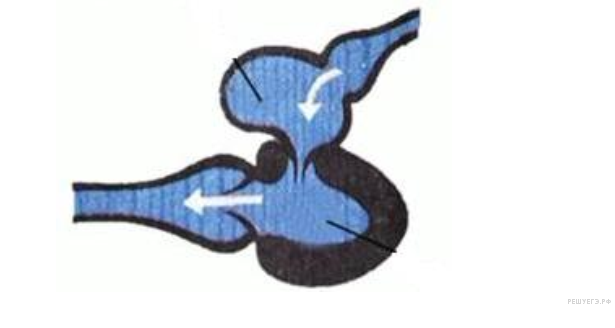 1) жаберное дыхание2) кора больших полушарий3) боковая линия4) один круг кровообращения5) сухая кожа с чешуйками и щитками6) интенсивный обмен веществОтвет:5.Выберите три верных ответа из шести и запишите в таблицу цифры, под которыми они указаны.Рассмотрите рисунки животного. Выберите признаки типа, к которому его относят.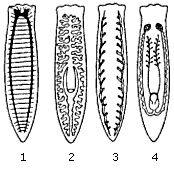 1) имеются звездчатые клетки с ресничками в выделительной системе2) сквозная пищеварительная система3) в полости и клетках кишечника происходит переваривание пищи4) замкнутая кровеносная система5) нервная система трубчатого типа6) нервная система стволового типаОтвет:6.Выберите три верных ответа из шести и запишите в таблицу цифры, под которыми они указаны.Рассмотрите рисунок животного. Выберите признаки типа, к которому их относят.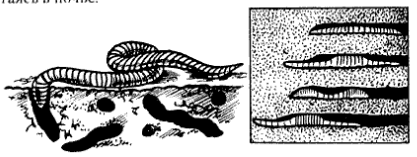 1) первичная полость тела2) сквозная пищеварительная система3) брюшная нервная система4) замкнутая кровеносная система5) звездчатые клетки с ресничками в выделительной системе6) нервная система стволового типаОтвет:7.Выберите три верных ответа из шести и запишите в таблицу цифры, под которыми они указаны.Рассмотрите рисунок животного. Выберите признаки, характерные для типа, к которому его относят.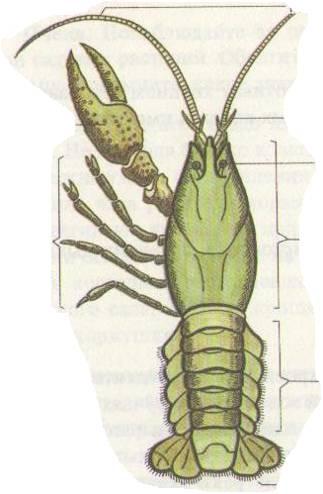 1) обитает в водной среде2) членистое тело3) хитиновый покров4) членистое тело (головогрудь и брюшко)5) замкнутая кровеносная система 6) наличие усиков – органов обоняния и осязанияОтвет:8.Выберите три верных ответа из шести и запишите в таблицу цифры, под которыми они указаны.Грибы, как и животные1) имеют неограниченный рост2) имеют вегетативное тело, состоящее из мицелия3) образуют мочевину в процессе обмена веществ4) ведут активный образ жизни5) питаются готовыми органическими веществами6) запасают углеводы в виде гликогенаОтвет:9.Выберите три верных ответа из шести и запишите в таблицу цифры, под которыми они указаны.Какие признаки характерны для растения, изображенного на рисунке.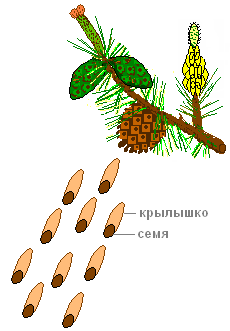 1) образуют плоды2) в цикле развития преобладает спорофит3) семена не защищены околоплодником4) имеют видоизмененные листья5) гаметофит представлен заростком6) опыление осуществляется насекомымиОтвет:10.Выберите три верных ответа из шести и запишите в таблицу цифры, под которыми они указаны. Какие признаки характерны для растений семейства Злаковых?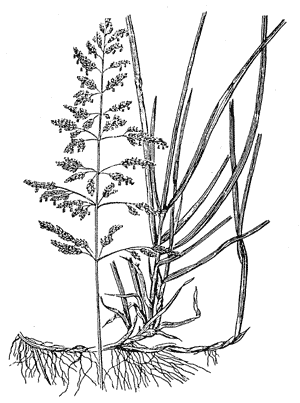 1) сложные листья2) соцветие сложный колос3) вставочный рост4) плод семянка5) стебель соломина6) сетчатое жилкованиеОтвет:11.Выберите три верных ответа из шести и запишите в таблицу цифры, под которыми они указаны. Какие животных относят к классу млекопитающих?1) серая жаба2) нильский крокодил3) обыкновенная гадюка4) обыкновенный тритон5) прудовая лягушка6) живородящая ящерицаОтвет:12.Выберите три верных ответа из шести и запишите в таблицу цифры, под которыми они указаны. В чем выражается приспособленность аскариды к паразитическому образу жизни?1) наличие двусторонней симметрии тела2) образование большого числа яиц3) размножение половым путем4) наличие плотной кутикулы5) развитие личинки в теле хозяина6) наличие кожно- мускульного мешкаОтвет:Источники информации:1.Единый государственный экзамен.   Биология. Комплекс материалов для подготовки учащихся. Учебное пособие. / Г.С. Калинова, Л.Г. Прилежаева.- Москва : Интеллект –Центр, 12017.- 168 с.2.ЕГЭ по биологии. Практическая подготовка 3-е изд., перераб. и доп.- СПб.: БХВ-Петербург,2017.-576 с. 3.ЕГЭ. 2017.Биология.Типовые тестовые задания/ Г.С. Калинина, Т.В. Мазяркина.- М.: Издательство «Экзамен», 2017.- 112с.4.ЕГЭ.  Биология: типовые экзаменационные варианты: 30 вариантов / под ред. Г.С. Калиновой.-М.: Издательство «Национальное образование», 2017.- 336 с.5.https://bio-ege.sdamgia.ru/get_file?id=28310 сердце рыб6.http://pandia.ru/text/78/017/images/image001_16.gi плоские черви7.http://pandia.ru/text/77/425/images/image007_0.png кольчатые черви 8.https://arhivurokov.ru/multiurok/a/6/6/a66a8db97fa1b415e1d5a5e29f2a57d595d0bc44/opornyi-9.konspiekt-po-tiemie-klass-rakoobraznyie-stroieniie-riechnogho-raka_1.jpeg рак10.http://biouroki.ru/content/page/764/6.png строение сосны, шишек11.http://bio.1september.ru/2005/09/6.gif мятлик